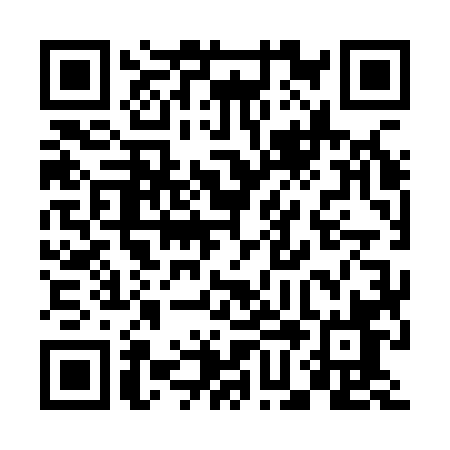 Prayer times for Quarry Bay, Hong KongMon 1 Apr 2024 - Tue 30 Apr 2024High Latitude Method: NonePrayer Calculation Method: Muslim World LeagueAsar Calculation Method: ShafiPrayer times provided by https://www.salahtimes.comDateDayFajrSunriseDhuhrAsrMaghribIsha1Mon5:016:1612:273:536:387:492Tue5:006:1512:273:536:397:503Wed4:596:1412:263:536:397:504Thu4:586:1312:263:526:397:515Fri4:576:1212:263:526:407:516Sat4:566:1112:263:526:407:517Sun4:556:1012:253:516:417:528Mon4:546:0912:253:516:417:529Tue4:536:0912:253:516:417:5310Wed4:526:0812:243:506:427:5311Thu4:516:0712:243:506:427:5412Fri4:506:0612:243:506:427:5413Sat4:486:0512:243:496:437:5514Sun4:476:0412:233:496:437:5515Mon4:466:0312:233:496:437:5616Tue4:466:0212:233:486:447:5617Wed4:456:0212:233:486:447:5718Thu4:446:0112:233:486:457:5719Fri4:436:0012:223:476:457:5820Sat4:425:5912:223:476:457:5821Sun4:415:5812:223:476:467:5922Mon4:405:5812:223:466:467:5923Tue4:395:5712:213:466:468:0024Wed4:385:5612:213:466:478:0125Thu4:375:5512:213:456:478:0126Fri4:365:5512:213:456:488:0227Sat4:355:5412:213:456:488:0228Sun4:345:5312:213:446:488:0329Mon4:335:5212:213:446:498:0330Tue4:325:5212:203:436:498:04